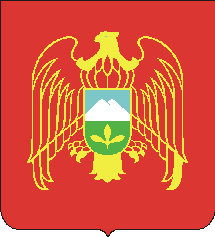 Местная Администрация   сельского поселения Лечинкай   Чегемского муниципального районаКабардино-Балкарской Республикис.п. Лечинкай ул. канукоева 66                                            8-230- 75-05613  мая   2019  гАкт об обнародовании нормативно-правового акта изданного Советом местного самоуправления с.п. Лечинкай Чегемского муниципального района.Проект Решения Совета местного самоуправления с.п. Лечинкай Чегемского муниципального района  вывешено на доске объявления в здании местной администрации с.п. Лечинкай, МКОУ СОШ №1, МКОУ СОШ №2, ВА «Амбулатория», Библиотеке,  для всеобщего обозрения и ознакомления С  24 октября  2019  года  по 24  ноября 2019  года:«О внесении изменений и дополнений в Устав сельского поселения ЛечинкайЧегемского муниципального района Кабардино-Балкарской Республики,принятого  решением Совета местного самоуправлениясельского поселения Лечинкай  29.03.2019  г.  № 72».Глава местной администрации с.п.  Лечинкай   ______________      Х.Р. ХагажеевДиректора  МКОУ СОШ №1 с.п.Лечинкай	______ М.Б. КанукоеваДиректор МКОУ СОШ №2 с.п.Лечинкай	___________ З.Б. КибишеваЗав.  ВА «Амбулатория» с.п.Лечинкай ____________    М.Ж. ХагажееваЗав. Библиотекой с.п. Лечинкай _________________     С.Х. Канукоева